Squares and Square RootsHow to Square A NumberTo square a number, just multiply it by itself ... Example: What is 3 squared?"Squared" is often written as a little 2 like this:
This says "4 Squared equals 16"
(the little 2 says the number appears twice in multiplying)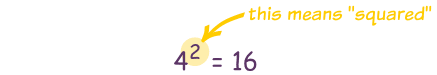 Squares From 12 to 62Square RootsA square root goes the other way: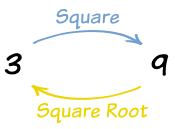 3 squared is 9, so a square root of 9 is 3A square root of a number is ...... a value that can be multiplied by itself to give the original number. A square root of 9 is ...... 3, because when 3 is multiplied by itself you get 9. It is like asking:What can I multiply by itself to get this?√9 = 3Because  = 9The Square Root SymbolYou can use it like this:
you would say "square root of 9 equals 3"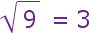 Example: What is √25?Well, we just happen to know that 25 = 5 × 5, so if you multiply 5 by itself (5 × 5) you will get 25. So the answer is:√25 = 5Example: What is √36 ?Answer: 6 × 6 = 36, so √36 = 6Perfect SquaresThe perfect squares are the squares of the whole numbers:Calculating Square RootsIf the square root is NOT one of the perfect squares, you must determine the two consecutive numbers that it falls between.Example: what is √10?Well, 3 × 3 = 9 and 4 × 4 = 16, so the square root is between 3 and 4.                Note: numbers like that are called Irrational Numbers, if you want to know more.3 Squared=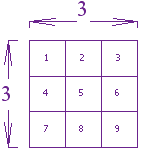 = 3 × 3 = 91 Squared=12=1 × 1=12 Squared=22=2 × 2=43 Squared=32=3 × 3=94 Squared=42=4 × 4=165 Squared=52=5 × 5=256 Squared=62=6 × 6=36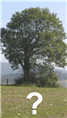 To help you remember think of the root of a tree: "I know the tree, but what is the root that produced it?"In this case the tree is "9", and the root is "3".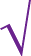 This is the special symbol that means "square root", it is sort of like a tick, and actually started hundreds of years ago as a dot with a flick upwards.

It is called the radical, and always makes math look important!123456789101112131415etcPerfect Squares:149162536496481100121144169196225...